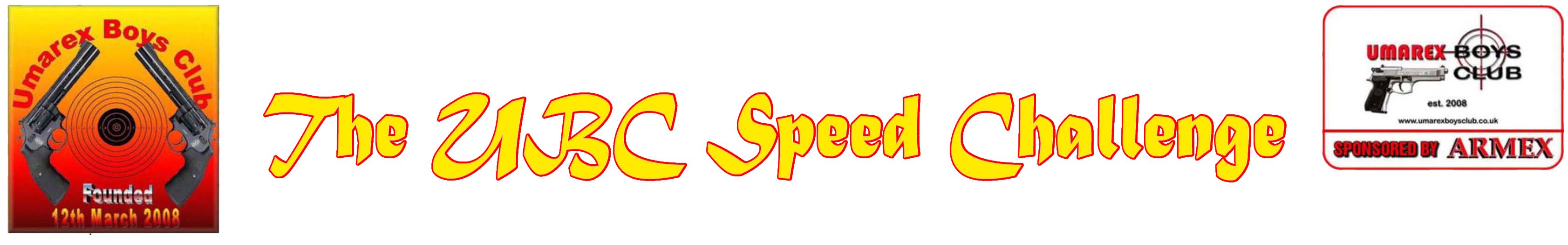 Forum NameDate Shot:Date Shot:Date Shot:CategoryMake of PistolCalibreStance(place an X in the box)Stance(place an X in the box)1st Time Score(Recorded time plus seconds added for misses)2nd Time Score(Recorded time plus seconds added for misses)3rd Time Score(Recorded time plus seconds added for misses)CategoryMake of PistolCalibreHolstered pistolHand Grabbed pistol1st Time Score(Recorded time plus seconds added for misses)2nd Time Score(Recorded time plus seconds added for misses)3rd Time Score(Recorded time plus seconds added for misses)RotaryMagazineMagazineInGrip